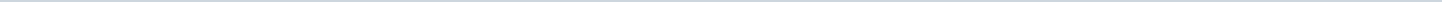 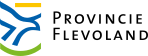 Provincie FlevolandAangemaakt op:Provincie Flevoland28-03-2024 21:04Ingekomen stukken31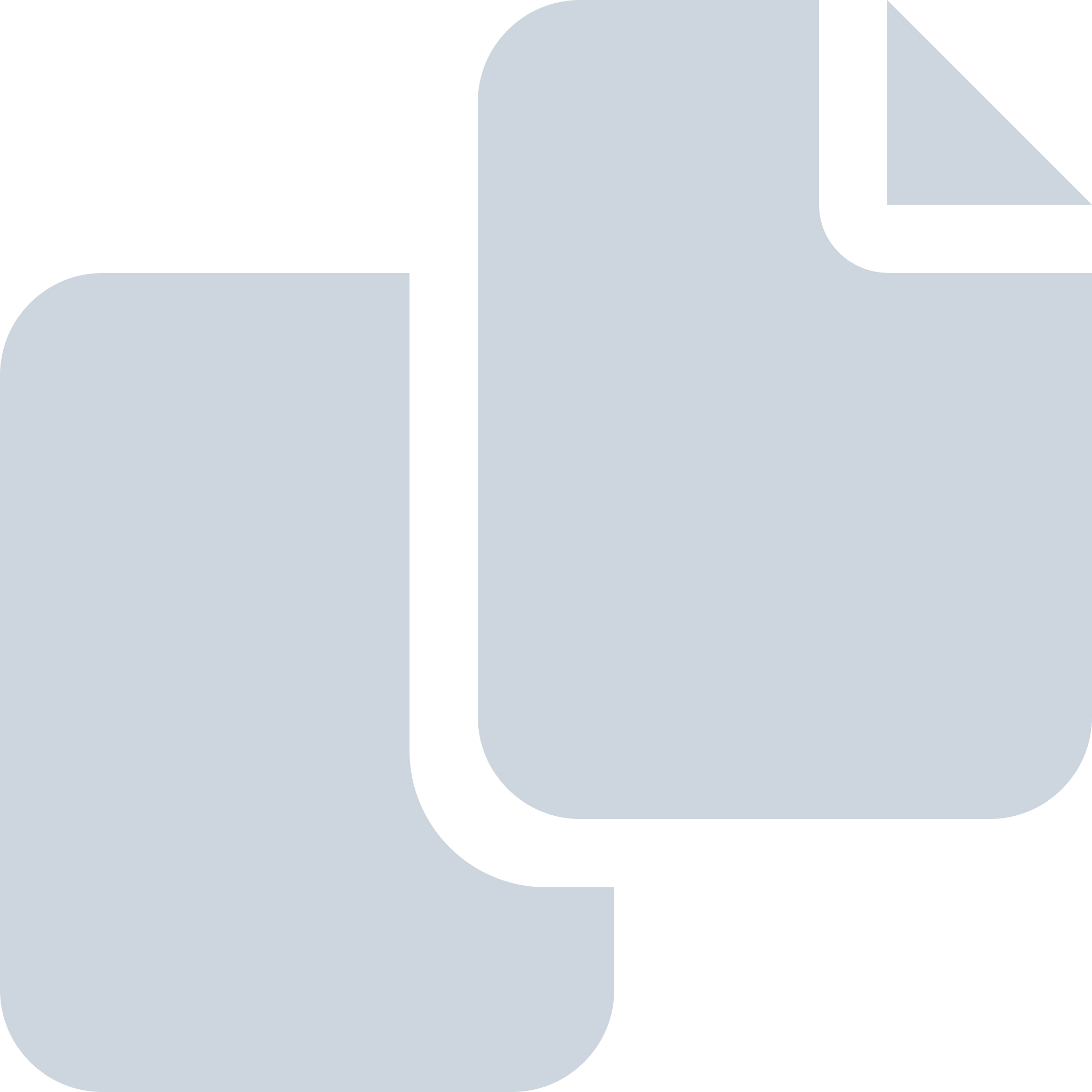 Periode: juli 2016#Naam van documentPub. datumInfo1.Rapport Randstedelijke Rekenkamer Informatieveiligheid 21-07-2016PDF,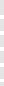 8,38 MB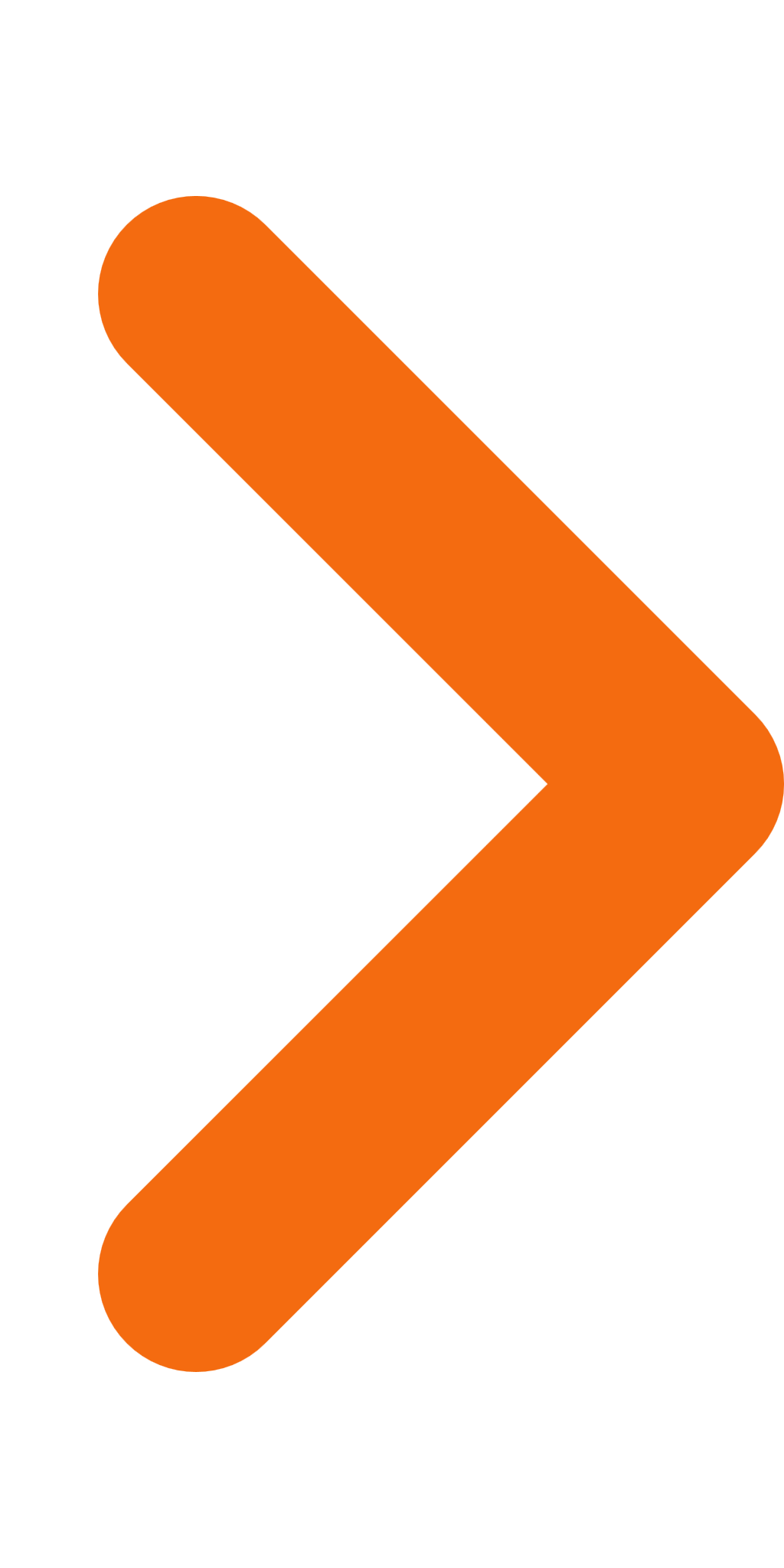 2.OFGV Jaarverslag 2015 Provincie Flevoland21-07-2016PDF,1,92 MB3.Mededeling m.b.t. toezegging OFGV commissie ruimte dd 20 april 201621-07-2016PDF,726,27 KB4.Zienswijze Lelystad op verbindingsweg en halve aansluiting A6 Lelystad Airport14-07-2016PDF,2,19 MB5.Mededeling m.b.t. Meerjarenprogramma Almere 2 0 (Fonds Verstedelijking Almere) incl Save the date voor projectendag14-07-2016PDF,151,11 KB6.Ingekomen e-mail m.b.t. verduidelijking t.b.v. Regioplan windenergie Zuidelijk en Oostelijk Flevoland14-07-2016PDF,102,29 KB7.Inspiratienotitie voor een rijker flevoland tbv PS 29 juni 201614-07-2016PDF,151,36 KB8.Jaarverslag Nieuw Land 201514-07-2016PDF,3,67 MB9.Verslagen ROCOVF 14 januari en 21 april 201614-07-2016PDF,192,45 KB10.Verzoek Gemeente Huizen motie hoogteperking windmolens A27 regioplan Windenergie14-07-2016PDF,1,02 MB11.Ingekomen e-mail Verzoek BvD Advocaten namens Groot Nieuws Radio rekening houden met genoemde zender bij vaststelling en uitvoering Regioplan Windenergie14-07-2016PDF,1,74 MB12.Mededeling m.b.t. toegang tot Main Equipment Room (serverruimte- ICT)14-07-2016PDF,129,78 KB13.Mededeling m.b.t. uitgangspunten bij Energiedoelstellingen14-07-2016PDF,165,28 KB14.Beantwoording statenvragen D66 inzake Brexit14-07-2016PDF,353,44 KB15.Mededeling m.b.t. reactieve aanwijzing inzake bestemmingsplan Zuiderzee op Zuid (8065) van de gemeente Dronten14-07-2016PDF,126,31 KB16.Mededeling m.b.t. herziene planning proces Cultuurnota14-07-2016PDF,146,10 KB17.Beantwoording Statenvragen PvdD inzake opvang dieren14-07-2016PDF,180,10 KB18.Mededeling m.b.t. openstellingsbesluit POP3 uitvoering van LEADER- projecten14-07-2016PDF,128,03 KB19.Mededeling m.b.t. Interactief magazine en naslagwerk sportbeleid 2013 - 201614-07-2016PDF,174,53 KB20.Mededeling m.b.t. Beheerplan IJsselmeergebied14-07-2016PDF,503,81 KB21.Brief directeur Dieren Bescherming aan GS m.b.t. vergunning afschot knobbelzwanen - 4 juli 201607-07-2016PDF,600,99 KB22.Concept verslag Algemene Vergadering IPO - 16 juni 201607-07-2016PDF,157,77 KB23.Voortgangsrapportage Toekomstbeeld energie en Energieagenda 07-07-2016PDF,156,93 KB24.Mededeling m.b.t. jaaroverzicht IBT07-07-2016PDF,347,35 KB25.Vastgestelde begroting 2017 Randstedelijke Rekenkamer07-07-2016PDF,341,66 KB26.Mededeling m.b.t. beantwoording Inhoudelijke vragen bij technische aanpassing natuurbeleid07-07-2016PDF,336,08 KB27.Mededeling m.b.t. impactanalyse vennootschapsbelasting07-07-2016PDF,169,50 KB28.Mededeling m.b.t. Oosterwold en Nieuwe Natuur07-07-2016PDF,705,33 KB29.Mededeling m.b.t. Jaarverslag DuurzaamDoor 201507-07-2016PDF,1,91 MB30.Mededeling m.b.t. Openstellingsbesluit agrarisch natuurbeheer 2017-107-07-2016PDF,106,06 KB31.Mededeling m.b.t. RO Visie Werklocaties 2015 vastgesteld07-07-2016PDF,1,93 MB